CT House Representatives by Town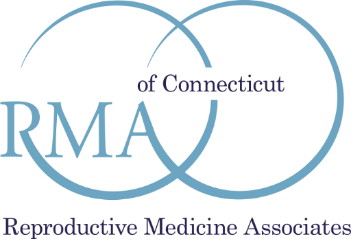 The Honorable John Larson, 1st DistrictThe Honorable Joe Courtney, 2nd DistrictThe Honorable Rosa L.DeLauro, 3rd DistrictThe Honorable Elizabeth Esty- 5th DistrictThe Honorable Jim Himes, 4th DistrictBerlinBristolBloomfieldBarkhamsteadColebrookCromwellGlastonburyGranbyHartlandHartfordManchesterMiddletownNew HartfordNewingtonPortlandRocky HillSouth WindsorSouthingtonTorringtonWethersfieldWindsorWindsor LocksWinchesterOld LymeDeep RiverVernonUnionTollandBoltonBozrahThompsonSuffieldStoningtonSterlingBrooklynSpragueSomersCanterburyScotlandChaplinSalemChesterClintonColchesterPutnamColumbiaPrestonCoventryAshfordWindhamWillingtonWestbrookWaterfordVoluntownNorth StoningtonEast HaddamEast HamptonNew LondonMontvilleEast LymeMarlboroughEastfordMansfieldEllingtonEnfieldEssexMadisonLymeFranklinLisbonLedyardLebanonKillingworthGriswoldGrotonKillinglyHaddamHebronHamptonAnsoniaBeacon FallsBethanyBranfordDerbyDurhamEast HavenGuilfordHamdenMiddlefieldMilfordNaugatuckNew HavenNorth BranfordNorth HavenOrangeProspectSeymourStratfordWallingfordWest HavenWoodbridgeWaterburyAvonBethelBethlehemBridgewaterBrookfieldBurlingtonCanaanCantonCheshireCornwallDanburyFarmingtonGoshenHarwintonKentLitchfieldMeridenMiddleburyMorrisNew BritainNew FairfieldNew MilfordNewtownNorfolkNorth CanaanPlainvillePlymouthRoxburySalisburySharonShermanSimsburySouthburyThomastonWarrenWashingtonWatertownWolcottWoodburyBridgeportDarienEastonFairfieldGreenwichMonroeNew CanaanNorwalkOxfordReddingRidgefieldStamfordTrumbullWestonWestportWilton